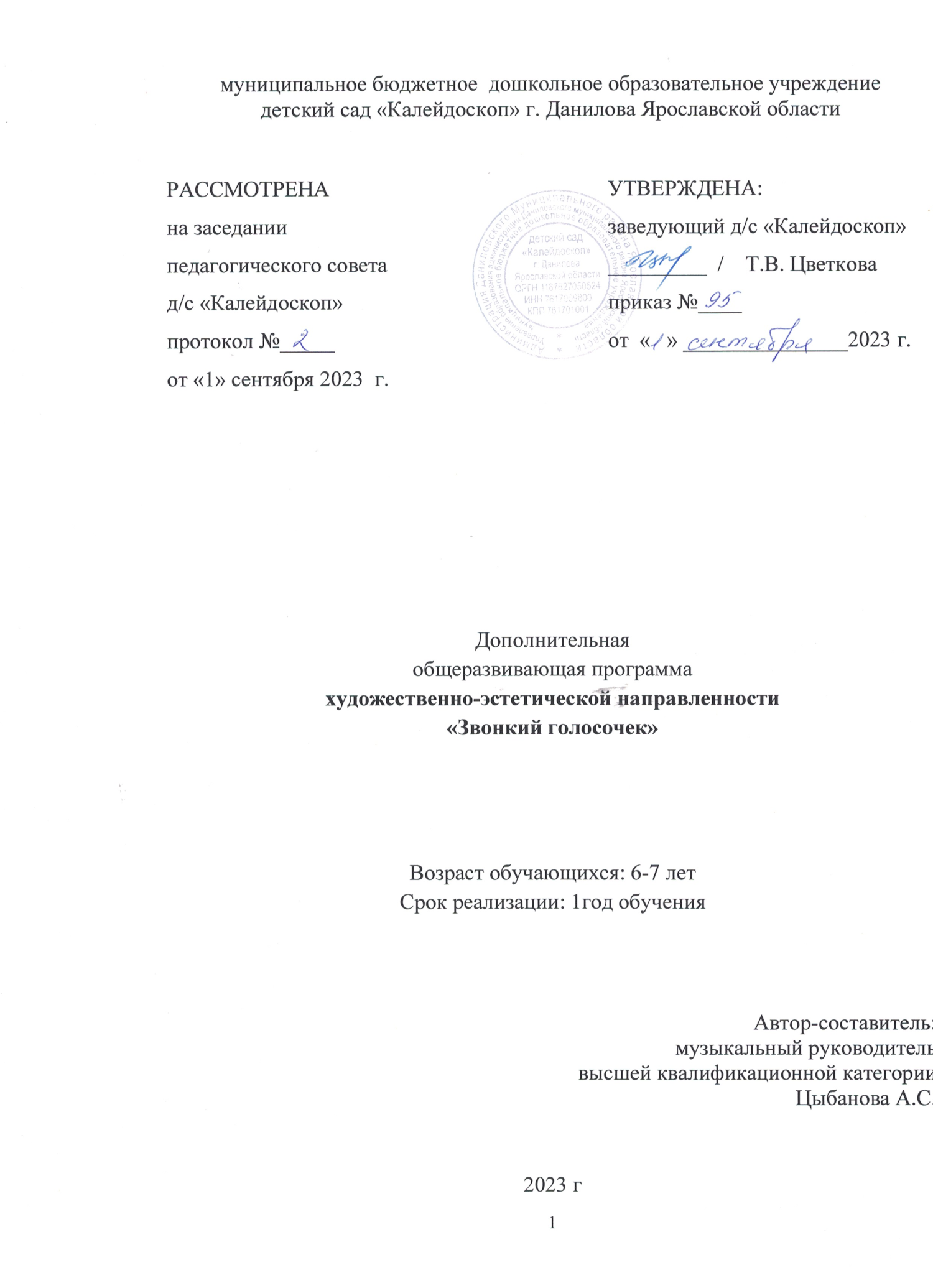 муниципальное бюджетное  дошкольное образовательное учреждениедетский сад «Калейдоскоп» г. Данилова Ярославской областиДополнительная  общеразвивающая программахудожественно-эстетической направленности«Звонкий голосочек»Возраст обучающихся: 6-7 летСрок реализации: 1год обученияАвтор-составитель:музыкальный руководитель высшей квалификационной категорииЦыбанова А.С.2023 гСодержаниеЦЕЛЕВОЙ РАЗДЕЛ1.1. Пояснительная записка1.1.1. Цели и задачи реализации программы1.1.2. Основополагающие принципы программы и методологические основы1.1.3. Особенности слуха и голоса детей 6-7 лет1.2. Планируемые результаты освоения программы второго года обучения1.3. Показатели качества освоения ребёнком певческих умений1.3.1. Уровень качества освоения программы. Диагностика2. СОДЕРЖАТЕЛЬНЫЙ РАЗДЕЛ2.1. Образовательная деятельность с детьми дошкольного возраста по художественному-эстетическому развитию (музыкальная деятельность)2.2. Этапы развития певческих навыков и музыкальных способностей уДетей2.3. Учебно-тематический план работы в подготовительной группе     3. ОРГАНИЗАЦИОННЫЙ РАЗДЕЛ3.1. Перечень материально-технического обеспечения3.1.1. Перечень программно-методического обеспечения3.1.2. Список литературы3.2. Кадровое обеспечение программыЦелевой раздел1.1. Пояснительная запискаПение–один из любимых детьми видов музыкальной деятельности, обладающий большим потенциалом эмоционального, музыкального, познавательного развития. Благодаря пению у ребенка развивается эмоциональная отзывчивость на музыку и музыкальные способности: интонационный, звуковысотный слух, без которого музыкальная деятельность просто невозможна, тембровый и динамический слух, музыкальное мышление и память. Кроме того, успешно осуществляется общее развитие, формируются высшие психические функции, обогащаются представления об окружающем, речь, ребёнок учится взаимодействовать со сверстниками. Поскольку пение – психофизический процесс, связанный с работой жизненно важных систем, таких как дыхание, кровообращение, эндокринная система и других, важно,   ребенок чувствовал себя комфортно, пел легко и с удовольствием.Правильный режим голос образования является результатом работы по постановке певческого голоса и дыхания. Дыхательные упражнения, используемые на занятиях по вокальному пению, оказывают оздоравливающее влияние на обменные процессы, играющие главную роль в кровоснабжении, в том числе и органов дыхания. Повышается общая сопротивляемость организма, его тонус, возрастает качество иммунных процессов. При музыкальной ОД недостаточно времени уделяется сольному, ансамблевому пению. Поэтому актуальной стала разработка программы для углубленного изучения вокального и ансамблевого пения. Данная программа направлена на развитие у детей вокальных данных, творческих способностей, исполнительского мастерства. Для составления программы использовала материал из пособия:М.Ю. Картушиной «Вокально-хоровоя работа в детском саду».–М.: Издательство «Скрипторий 2003», 2010. – 176 с., Материал из пособия А. Ф. Битус, С. В.Битус «Певческая азбука ребёнка». – Минск: Тетра Системс, 2007. – 96 с.,Программу Э.П. Костиной «Камертон»: Программа музыкального образования детей раннего и дошкольного возраста.– М.: Просвещение, 2004.– 223с.Занятия по программе позволяют проявить индивидуальные черты каждого ребёнка: наличие эмоциональности, раскрепощённости, развивают и совершенствуют творческие и музыкальные способности.Занятия по программе позволяют:Исполнять сольные и ансамблевые произведения в унисон и на два голоса.Развивать звуковысотный слух, ритмический, тембровый, динамический, музыкальное мышление, память.Создавать песенные, хороводные, игровые импровизации.Подготовить детей к участию в праздниках, развлечениях, театрализованных представлениях, концертах.1.1.1. Цели и задачи реализации программыЦель программы:Формирование эстетической культуры дошкольника; развитие певческих навыков.Задачи:Формировать интерес к вокальному искусству.Развить умение петь естественным голосом, без напряжения; постепенно расширяя диапазон.Развить музыкальный слух, звуковысотный, ритмический, динамический, тембровый, координацию слуха и голоса.Развить чистоту интонирования, четкость дикции, правильного певческого дыхания, артикуляции.Способствовать развитию умения петь, выразительно передавая характер песни.Формировать певческую культуру (правильно передавать мелодию естественным голосом, без напряжения).Совершенствовать вокально-хоровыенавыки.1.1.2. Основополагающие принципы программы и методологические основыПринцип полноты и целостности музыкального образования детей;Принцип деятельностного подхода;Принцип культуросообразности;Принцип последовательности;Принцип системности;Принцип интеграции;Принцип развивающего обучения;Принцип сотрудничества;Принцип преемственности взаимодействия с ребенком в условиях детского сада и семьи;Методологической основой программы являетсяследующее положение:Образовательный уровень программы–уровень освоения. Ориентация содержания–практическая.Характер освоения - обучающий.Возраст обучающихся 6-7 лет.Форма организации образовательного процесса–групповая, индивидуальная. Количество обучающихся – 12-15 человек в группе.Срок освоения программы – 1год.Учебный период – 36 занятий вгод,1 раз в неделю, продолжительность занятий 30 минут.1.1.3. Особенности слуха и голоса детей 6-7 летОсобенности слуха и голоса детей 6-7 летЭто период подготовки детей к школе. На основе полученных знаний и впечатлений о музыке дети могут не только ответить на вопрос, но и самостоятельно охарактеризовать музыкальное произведение, разобраться в его выразительных средствах, почувствовать разнообразные оттенки настроения, переданные музыкой.Ребёнок способен к целостному восприятию музыкального образа, что очень важно и для воспитания эстетического отношения к окружающему. Но означает ли это, что аналитическая деятельность может нанести вред целостному восприятию? Исследования, проведённые в области сенсорных способностей и музыкального восприятия детей, показали интересную закономерность. Целостное восприятие музыки не снижается, если ставится задача вслушиваться, выделять, различать наиболее яркие средства «музыкального языка». Ребенок может выделить эти средства и, учитывая их, действовать в соответствии с определенным образом при слушании музыки, исполнении песен и танцевальных движений. Это способствует музыкально-слуховому развитию. В вокальной работе с детьми этого возраста, следует учитывать, как психологические, так и физиологические особенности развития ребёнка. Голосовые мышцы у детей ещё не совсем сформировались. Певческое звукообразование происходит за счет натяжения краёв связок, поэтому форсирование следует исключить. Крикливость искажает тембр голоса, отрицательно влияет на выразительность исполнения. По-прежнему учим петь не напрягаясь, естественным светлым звуком. И только в этом случае у них разовьётся правильные вокальные навыки, в голосе появится напевность, он станет крепким и звонким.У детей расширяется диапазон. Большинство могут правильно интонировать мелодию в пределах ре-си, а целенаправленная систематическая работа позволяет расширить диапазон всех детей. (до1-ре2).Задачи- петь выразительно (динамические оттенки, средства выразительности пределах до 1 – ре 2)- дыхание перед началом песни, между музыкальными фразами.- самостоятельно начинать и заканчивать песню.- петь индивидуально и коллективно.- продолжать развивать мелодический, тембровый, динамический, звуковысотный слух, творческую активность.- развивать стремление самостоятельно исполнять песни.1.2. Планируемые результаты освоения программы второго года обученияПланируемые результаты освоения программы:1. Уметь правильно брать дыхание между короткими музыкальными фразами; проговаривать скороговорки, потешки, прибаутки, слова выученных песен; прохлопать ритм простейших песен; петь попевки, распевки, песни, интонировать в пределах ре-до2; различать звуки по высоте.2. Узнавать знакомые песни, композиторов.  Определять разный характер песен.Внятно произносить слова песен; вместе начинать и заканчивать песню; слышать вступление; выводить на одном дыхании слова и короткие фразы; уметь петь с инструментальным сопровождением и без него; петь выразительно передовая характер песни; выступать в качестве солиста целой песни или отдельной части (куплета).Эмоционально исполнять песни с движениями.Итог: Праздники, развлечения, концертные выступления, конкурсы, фестивали.Показатели качества освоения ребёнком певческих умений:Голосовой аппарат.Основы певческой техники. Владение певческими умениями и навыками: дыхание, артикуляция, чувство ритма, звуковедение, звукообразование.Слушание. Интерес, потребность в слушании песни. Эмоциональная отзывчивость на неё. Объём музыкальных впечатлений.Чистота интонирования.Интерес, потребность в освоении новой песни. Основы певческой техники исполнения.  Чистое интонирование. Качественное исполнение знакомых песен. Выразительность, эмоциональность исполнения. Проявление сольного исполнительства. Умение петь в ансамбле.Пение с танцевальными движениями. Интерес и потребность к танцевальным движениям при исполнении песни. Передача характера движениями. Наличие развитого чувства ансамбля.Танцевально-игровая деятельность. Восприятие выразительности игрового содержания, понимания сюжета игры или композиции танца. Выражение своего отношения к танцевально-игровому репертуару.Уровень качества освоения программы.   Н (низкий)- справляется с помощью педагога   С (средний)- справляется с частичной помощью педагогаВ (высокий)- справляется самостоятельноСодержательный разделОбразовательная деятельность с детьми дошкольного возраста по художественному-эстетическому развитию (музыкальная деятельность)В области художественно-эстетического развития основными задачами образовательной музыкальной деятельности являются: - воспитывать гражданско-патриотические чувства через изучение Государственного гимна Российской Федерации; - продолжать приобщать детей к музыкальной культуре, воспитывать музыкально-эстетический вкус; - развивать детское музыкально-художественное творчество, реализация самостоятельной творческой деятельности детей; удовлетворение потребности в самовыражении; - развивать у детей музыкальные способности: поэтический и музыкальный слух, чувство ритма, музыкальную память; - продолжать обогащать музыкальные впечатления детей, вызывать яркий эмоциональный отклик при восприятии музыки разного характера; - формирование у детей основы художественно-эстетического восприятия мира, становление эстетического и эмоционально-нравственного отношения к отражению окружающей действительности в музыке; - совершенствовать у детей звуковысотный, ритмический, тембровый и динамический слух; способствовать дальнейшему формированию певческого голоса; - развивать у детей навык движения под музыку; - обучать детей игре на детских музыкальных инструментах; - знакомить детей с элементарными музыкальными понятиями; - формировать у детей умение использовать полученные знания и навыки в быту и на досуге.2.2. Этапы развития певческих навыков и музыкальных способностей удетейА) Подготовительный или ознакомительный этап:Знакомство детей с песней происходит с помощью выразительного исполнения музыкального произведения (песни) или прослушивания аудиозаписи со звучанием хорового пения или отдельных исполнителей. С помощью выразительного исполнения, образного слова, беседы о характере музыки можно пробудить интерес к ней, желание выучить. Важно, чтобы дети почувствовали настроение, переданное в музыке, высказывались о характере песни. После получения базовых понятий следует объяснить детям правила певческой постановки: как надо сидеть, как надо стоять во время пения (руки свободно опустить вниз, голову держать прямо, рот открывать свободно). К этим требованиям следует постоянно возвращаться, так как навыки певческой установки усваиваются детьми постепенно.Б) Первичное освоение певческих навыковДыхание играет важную роль в процессе первичного освоения певческих навыков. Емкость детских легких мала, отсюда естественная ограниченность силы звука детского голоса. При вдохе не следует стараться набирать большое количество воздуха, так как тогда затрудняется подача звука и сам процесс голосообразования…. Певческий вдох и выдох разделяются мгновенной паузой–остановкой дыхания, после чего начинается выдох…».С первых занятий следует приучать детей правильно брать  дыхание, делать активный вдох, постепенный выдох. Предполагаются следующие упражнения:«Надуй шарик»;«Задуй свечку»;«Вдохни аромат цветка».Ди́кция оказывает важное влияние на выразительность исполнения произведения. Вокальная дикция подразумевает четкое и ясное произношение, чистоту и безукоризненность звучания каждого гласного и согласного в отдельности, а так же слов и фраз в целом. Для выработки правильной дикции подходят следующие приемы:Выразительное чтение текста;Разъяснение смысла некоторых незнакомых слов;Правильное и отчетливое произношение слов;Чтение текста шепотом, с четкой артикуляцией.Артикуляция - работа органов речи, необходимая для произнесения звуков речи. Важно развивать у детей подвижность артикуляционного    аппарат а (губ, языка, неба, нижней челюсти) с помощью упражнений.Для формирования навыков правильного звукообразования целесообразны такие методы и приемы, как образное слово, беседа о характере музыки, показ приемов исполнения, т.к. со звукообразованием связана напевность. Начинать работу следует с формирования округлых гласных в умеренных по темпу песнях. Для ровного звука следует использовать попевки, упражнения на гласные (У), (Ю), а также песни снисходящим движением мелодии. Эти гласные помогают развитию высокого звучания («Куда летишь, кукушечка?», «Веселая дудочка»).Немаловажное значение в произношении гласных звуков имеет положение рта и губ. Если гласные необходимо тянуть, то согласные произносятся четко и легко. Важно учить детей ясно произносить согласные в конце слова. Некоторые согласные необходимо произносить утрированно, в первую очередь– (Р).Работа по развитию динамического, ритмического ансамбля.Для развития ритмического ансамбля важно учить детей петь песни с движением: шаги на месте, хлопки, повороты вокруг себя («Во поле береза стояла», «А я по лугу»).Динамический и интонационный ансамбль зависит от правильного расположения детей. Поэтому целесообразно посадить хорошо и плохо интонирующих детей через одного, иногда отдельными рядами или группами по качеству интонирования или по характеру звучания их голосов: высокие, средние, низкие.Это дает возможность дифференцировать работу по отношению к каждой группе воспитанников. Исполнение песен нужно проводить не только хором, но и группами. Важно учить детей слушать и слышать сопряжение двух звуков – интервал, чтобы помочь им ориентироваться в чистоте интонирования через специальные упражнения на освоение различных мелодических интервалов.В пении дети приобретают навыки музыкального исполнительства, позволяющие им творчески проявлять себя в искусстве.Структура занятия:Постановка задач по структурным частям занятий в подготовительной группе:План содержания занятий в подготовительной группе2.3. Учебно-тематический план работы в подготовительной группе36 занятий в год,1 раз в неделю, 30 минут3. Организационный раздел3.1. Перечень материально-технического обеспечения:Музыкальный центр–1.USB–2.Микрофоны–1Ноутбук–1.Мультимедийный экран–1.Проектор–1.Фортепиано–1.3.1.1. Перечень программно-методического обеспечения:Музыкально-дидактические игры, упражнения используются при разучивании песен, при обучении игре на детских музыкальных инструментах.Картотека по дыхательной гимнастике.Картотека пальчиковых гимнастик. Помогает детям отдохнуть, расслабиться, укрепляет мышцы пальцев, ладоней, что помогает при игре на детских музыкальных инструментах.Сборники песен, попевок, упражнений.3.1.2. Список литературыСписок литературы:Абелян Л.М. Как Рыжик научился петь.- М.: Советский композитор,1989г.Картушина М.Ю. Вокально-хоровая работа в детском саду. – М.:Издательство «Скрипторий 2003», 2010.Костина Э.П. Камертон. Программа музыкального образования для детейраннего и дошкольного возраста.–М.: Просвещение, 2004.–223Разуваева Н.А. Праздники и развлечения в детском саду. – М.: Музыка,2004.Роот З.Я. Музыкально-дидактические игры для детей дошкольноговозраста: Пособие для музыкальных руководителей.– М.:Айрис-пресс,2004.– 64 с.Учим петь – система упражнений для развития музыкального слуха иголоса//Музыкальный руководитель.–М.: 2004.-№5, №6.3.2. Кадровое обеспечениеРеализация программы осуществляется воспитателем детского сада.РАССМОТРЕНА
на заседаниипедагогического советад/с «Калейдоскоп»протокол №_____от «1» сентября 2023  г.УТВЕРЖДЕНА:   заведующий д/с «Калейдоскоп»
_________  /    Т.В. Цветкова
приказ №____от  «   » _______________2023 г.                            № п/пСодержание обучения на занятииВремяподг. гр.1.Развитие голосового аппарата: упражнения напостановку речевого и певческого дыхания; артикуляционная гимнастика; образные упражнения (распевки, потешки, прибаутки и т.д.); упражнения на развития чувства ритма и музыкальной памяти.62.Слушание детских песен советских исовременных композиторов, детских эстрадных песен, народных хороводных и плясовых песен, детских песен из мультфильмов.63.Разучивание песенного репертуара.Постановка музыкального номера.64.Танцевально–игровая деятельность65.(танцевальные движения с пением, хороводы,игры, импровизации)6ВсегоВсего30№п/пЧасти занятияЗадачи1.Развитие голосовогоаппарата.Развивать правильное дыхание,артикуляцию, чувство ритма, музыкальную память.2.Слушание.Знакомить с разнохарактернымидетскими песнями, композиторами.Стараться вызвать у детей эмоциональный отклик.3.Разучивание песенногорепертуара.Развивать у детей навыкиинтонирования. Учить петь в нужном характере, эмоционально. Уметь исполнять соло ив ансамбле.4.Танцевально-игроваядеятельность.Знакомить детей с танцевальнымидвижениями, хороводными, плясовыми. Исполнять  их легко и в нужном характере. Побуждать дошкольников к танцевальной игровой импровизации.МесяцТемаТемаСодержание занятийСентябрь«Здравствуй, детский сад»«Здравствуй, детский сад»Развитие голоса: «Петь приятно и удобно»;«Воздушный шар»Слушание: «Детский сад – дом радости» Л. ОлифироваПение:Е. Зарицкая «Я и солнышко»,К. Костин «Детский сад»Танцевально-игровая деят-ть:танцевальные движения к разучиваемым песням; р. н. игры: «Милый мой, хоровод», «А мы просо сеяли»Октябрь«Волшебница-Осень»«Волшебница-Осень»Развитие голоса:«Вдох и выдох»,«Пузырь»; «Гриб-грибок»Слушание: «Здравствуй, Осень!» М. Басовой, «Листик жёлтый», Н.КуликоваПение:А. Евтодьева «Дождичек осенний»М. Еремеева «Постучалась осень»Танцевально-игровая деят-ть: танцевальные движения к разучиваемым песням, р.н. игры «Журавль», «Калачи»Ноябрь«Дружат детинапланете»«Дружат детинапланете»Развитие голоса:Дыхательная зарядка,«Пёрышко», «Листопад»Слушание:Т. Попатенко «Скворушка прощается» Пение:Е. Асеева «Детский сад» С. Разоренов «Мы дружные ребята» Танцевально-игровая деят-ть:   танцевальные движения к разучиваемым песнямСлушание:Т. Попатенко «Скворушка прощается» Пение:Е. Асеева «Детский сад» С. Разоренов «Мы дружные ребята» Танцевально-игровая деят-ть:   танцевальные движения к разучиваемым песнямДекабрь«Чудесныйпраздник –Новыйгод!»Развитие голоса:дых. гимнастика А.Н. Стрельниковой:«Ладошка», «Кошечка»,Слушание: В. Герчик «К нам приходит Новый год»Пение:Т. Попатенко «Будет горка во дворе»М. Красев «Зимняя песенка»Танцевально-игровая деят-ть: танцевальные движения к разучиваемым песням, игра: «Едет, едет паровоз–Паровозом Дед Мороз»Развитие голоса:дых. гимнастика А.Н. Стрельниковой:«Ладошка», «Кошечка»,Слушание: В. Герчик «К нам приходит Новый год»Пение:Т. Попатенко «Будет горка во дворе»М. Красев «Зимняя песенка»Танцевально-игровая деят-ть: танцевальные движения к разучиваемым песням, игра: «Едет, едет паровоз–Паровозом Дед Мороз»Январь«Зимняясказка»Развитие голоса:Дыхательная гимнастика:«Мороз», «Как под горкой» Слушание: Е. Пирогова «Уж ты, зимушка-зима!»,Пение:А. Пинегин «Зимняя сказка»Танцевально-игровая деят-ть: танцевальные движения к разучиваемым песням, игры: р.н. игры «Как на  тоненький ледок»Развитие голоса:Дыхательная гимнастика:«Мороз», «Как под горкой» Слушание: Е. Пирогова «Уж ты, зимушка-зима!»,Пение:А. Пинегин «Зимняя сказка»Танцевально-игровая деят-ть: танцевальные движения к разучиваемым песням, игры: р.н. игры «Как на  тоненький ледок»Февраль«ЗащитникиОтечества»Развитие голоса:«Аты-баты», И.Арсеев «Солдаты маршируют»Слушание:Л.Семёнова «Как папа»Пение:Л.Семёнова «Какпапа»,Я. Дубравин  «Будёновец»Танцевально-игровая деят-ть: танцевальные движения к разучиваемым песням, р.н.игры: «Барин»Развитие голоса:«Аты-баты», И.Арсеев «Солдаты маршируют»Слушание:Л.Семёнова «Как папа»Пение:Л.Семёнова «Какпапа»,Я. Дубравин  «Будёновец»Танцевально-игровая деят-ть: танцевальные движения к разучиваемым песням, р.н.игры: «Барин»Март«Мама–солнышко моё»Развитие голоса:«Эхо»; «Маша и каша»Слушание: М. Еремеева «Песенка для мамы», Г.Реброва «Мамин праздник»Пение: З. Роот «Колыбельная маме», Ю. Чичков «Самая счастливая»Танцевально-игровая деят-ть: танцевальные движения к разучиваемым песням; игры: «Змейка»Развитие голоса:«Эхо»; «Маша и каша»Слушание: М. Еремеева «Песенка для мамы», Г.Реброва «Мамин праздник»Пение: З. Роот «Колыбельная маме», Ю. Чичков «Самая счастливая»Танцевально-игровая деят-ть: танцевальные движения к разучиваемым песням; игры: «Змейка»Апрель«Весёлаякапель»Развитие голоса:«Поёт, поёт соловушко»;«Скворцы»Слушание: С. Полонский «Весенняя песенка»Пение: В. Мурадели «Солнечный зайчик»,Е. Тиличеева «Пришла весна»Танцевально-игровая деят-ть: танцевальные движения к разучиваемым песням; р. н. игры: «Вербочка», «Ручеёк»Развитие голоса:«Поёт, поёт соловушко»;«Скворцы»Слушание: С. Полонский «Весенняя песенка»Пение: В. Мурадели «Солнечный зайчик»,Е. Тиличеева «Пришла весна»Танцевально-игровая деят-ть: танцевальные движения к разучиваемым песням; р. н. игры: «Вербочка», «Ручеёк»Май«Победныймай»Развитие голоса:повтор знакомых упражнений на дыхание, артикуляцию, чувство ритма, звукообразованиеСлушание:Е. Тиличеева «Великий день»Пение: Г. Чебаков «Солнышко», Т.Копылова «Танк-герой» Танцевально-игровая деят-ть: танцевальные движения к разучиваемым песням; повтор любимых игр.Развитие голоса:повтор знакомых упражнений на дыхание, артикуляцию, чувство ритма, звукообразованиеСлушание:Е. Тиличеева «Великий день»Пение: Г. Чебаков «Солнышко», Т.Копылова «Танк-герой» Танцевально-игровая деят-ть: танцевальные движения к разучиваемым песням; повтор любимых игр.МесяцТемаТематические задачиКол-вочасовСентябрь«Здравствуй, детский сад»Знакомить детей с песнями про детский сад. Создать детям радостное, праздничное настроение.4Октябрь«Волшебница-Осень»Разучивание осеннихпесен, попевок. Расширять знания о природе, приобщать к народному творчеству.4Ноябрь«Дружат дети на планете»Доставлять детям радость отобщения с друзьями.Использовать песни, попевки о друзьях, дружбе. Развивать танцевально-игровую деятельность.4ДекабрьЯнварь«Чудесныйпраздник –Новый год!»Привлекать детей к активномуучастию в новогодних праздниках. Учить выразительному исполнению песен.4ДекабрьЯнварь«Зимняясказка»Развивать творческую ипознавательную активностьдетей с помощью песен, упражнений, игр на зимнюю тематику.4Февраль«ЗащитникиОтечества»Разучивать песни, посвящённыеДню защитника Отечества.Развивать чувство патриотизма, любви к своей Родине.4Март«Мама–Солнышко моё»Создать детям радостное,праздничное настроение через пение попевок, песен, через игры, посвящённые женскому Дню 8 Марта. Воспитывать трепетное отношение к близким.4Апрель«Весёлаякапель»Привлечь внимание детей кособой красоте весенних звуков природы.Разучивать весенниепотешки, песни, игры. Развивать творческие навыки.4Май«Победный май»Прививать детям любовь кРодине, продолжать формировать чувство патриотизма, гордости за вою страну. Вызвать у детей эмоциональный отклик на образы песен.4Итого:36 часов